Metodekort til engineeringSådan kan du bruge metodekorteneI dette hæfte finder du en række øvelser, som du kan bruge i din undervisning til at stilladsere elevernes proces i arbejdet med engineering i undervisningen. Øvelserne tager udgangspunkt i engineering designproces-modellen (EDP). Denne model bygger på engineering-metoden, som er ingeniørernes metode til at udvikle og designe løsninger på konkrete problemer. Du kan læse meget mere om engineering-metoden på Engineer the Futures hjemmeside Hvad er engineering (engineerthefuture.dk). Du kan vælge at bruge modellen aktivt i undervisningen af eleverne og lade eleverne gennemgå modellens fa- ser, men du kan også frit vælge at plukke fra øvelserne og sammensætte dit eget forløb, præcis som det passer ind i din undervisning.Kortene kan printes og bruges direkte i klassenØvelserne i dette hæfte har form som metodekort, som knytter sig til hver af faserne i engineering designprocessen. Det fremgår af metodekortene, hvilken fase de tilhører, og de er alle markeret med fasernes ikoner, så de er lette at genkende. Metodekortene er udarbejdet således, at du kan printe og give eleverne kortene direkte som arbejdsark.Du vil opdage, at der er flere forskellige metodekort til de fleste af faserne i engineering deisgnproces-modellen. Nogle gange giver det mening at bruge flere metodekort til én fase, andre gange vælger du blot det metodekort, som giver mest mening for dig og dine elever. Du finder flere øvelser på Engineer the Futures hjemmesideMetodekort til engineering (engineerthefuture.dk).Rigtig god fornøjelse.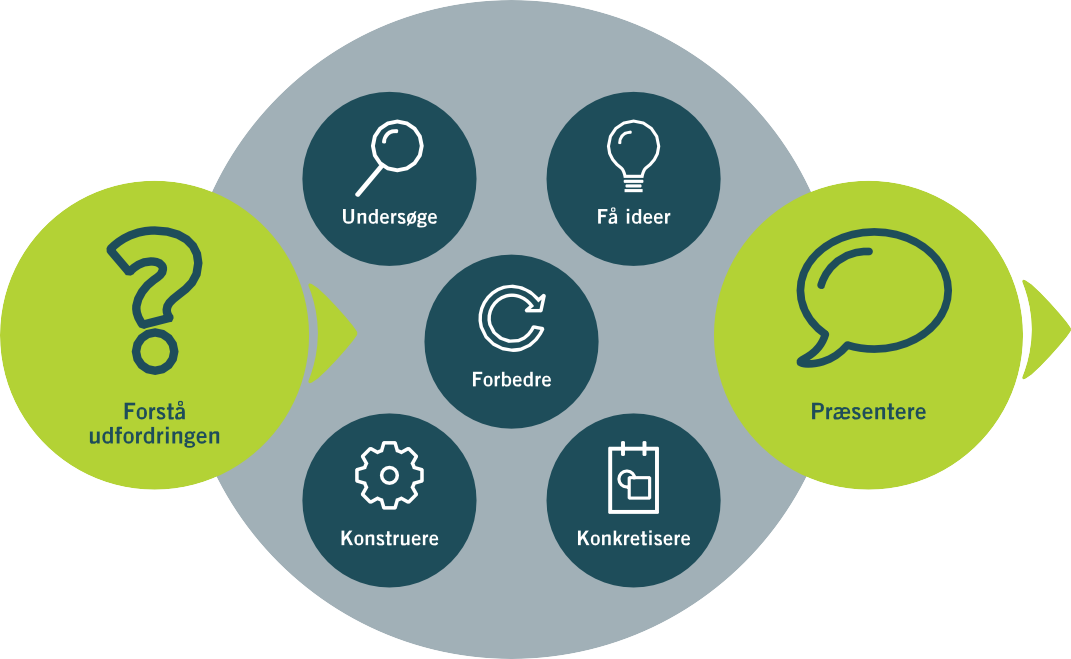 Engineering designproces-modellen (EDP)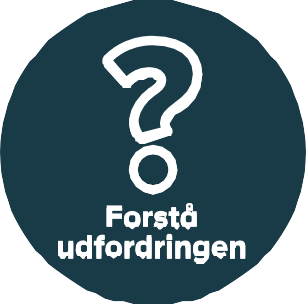 ProblemskitseVejledningProblemskitseArbejdsark til niveau 2Tag udgangspunkt i udfordringen. Brug jeres egne ord.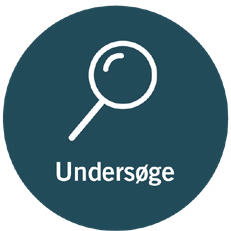 VidenskortlægningHvad ved vi? Hvad mangler vi af viden?Vejledning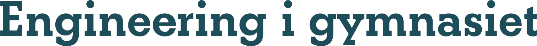 Videnskortlægning/	Arbejdsark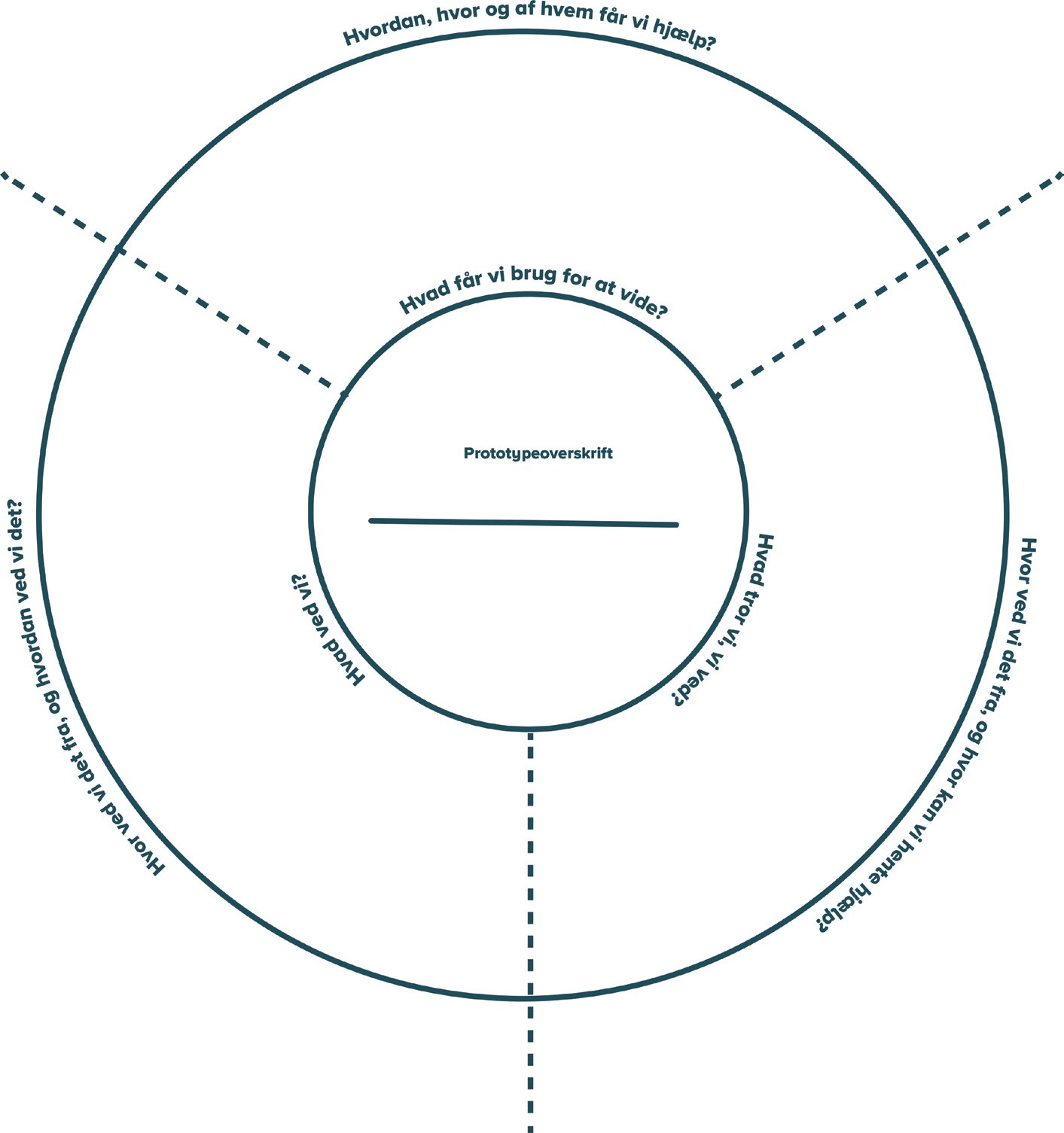 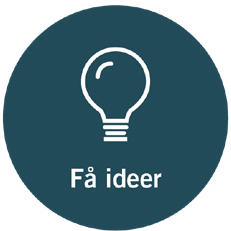 Almindelig brainstormVejledningBordet rundtVejledningBordet rundt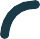 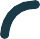 Arbejdsark side 1/2Bordet rundtArbejdsark side 2/2Associations-brainstormVejledningVerdens dårligste ideVejledningHvilken idé vælger vi?VejledningFigur til løsningHvilken idé vælger vi?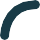 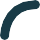 ArbejdsarkVælg en idé, og skriv den på en post-it. Placér den på figuren, hvor I mener, den skal ligge.Idéen er let at afprøveVelegnede idéerat arbejde videre medIdéen er svær at afprøveIdéen løserdelvist udfordringenIdéen løser fuldstændigt udfordringenPrioritering af idéerVejledningPrioritering af idéerArbejdsark 1 af 3Find 8 vigtige krav, I mener, der skal stilles til jeres prototype. I behøver ikke prioritere dem.Den skal i hvert fald kunne…Krav 1		Krav 2		Krav 3		Krav 4		Krav 5		Krav 6		Krav 7		Krav 8		Prioritering af idéerArbejdsark 2 af 3I skal nu udfylde nedenstående skema, der skal hjælpe jer med at prioritere jeres krav.Udfyld først øverste række.Spørg ‘Hvem synes, at krav 1 er vig- tigere end krav 2. Skriv antal i første felt.Spørg derefter ‘Hvem synes, krav 1 er vigtigere end krav 3. Skriv antal i det andet felt.Fortsæt rækken ud.Udfyld anden række.Spørg ‘Hvem synes, krav 2 er vigtige- re end krav 1. Skriv antal i første felt i anden række.Spørg ‘Hvem synes, krav 2 er vigtige- re end krav 3. Skriv antal i tredie felt i anden række.Forsæt rækken ud.Fortsæt proceduren til hele skemaet er fyldt ud.Læg nu pointene i hver række sam- men. Dem skal I bruge på næste side.Prioritering af idéerArbejdsark 3 af 3I skal nu finde den idé/prototype, som opfylder de krav, I har fundet vigtigst i gruppen:Skriv point fra sidste side ind i arket.Skriv i øverste række titel på de idéer/ løsninger, I har.Gennemgå nu alle idéerne/løsninger- ne, én efter én.Hvis den første idé/løsning opfyl- der krav 1, skrives max point i feltet. Hvis ikke, skrives 0. Fortsæt kolon- nen ned.Gennemgå på samme måde de an- dre idéer/løsninger.Den idé/løsning, der til sidst har den højeste pointsum, er den idé/løsning, der bedst opfylder de krav, I finder vigtigst i gruppen.3 for 3 imodVejledning3 for 3 imodArbejdsarkIdé: 	Hvad taler for?Det er en rigtig god idé …. Jeg kan godt li’ ….Det kommer til at gå rigtig godt, fordi..Hvad taler imod?Det er en dårlig idé, fordi ... Det kan jeg ikke li’, fordi … Det går aldrig godt, fordi ...Arbejdstegning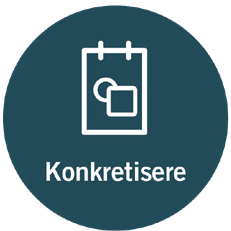 VejledningTitel:		Tegn en skitse over jeres idé/løsningArbejdstegning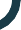 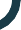 ArbejdsarkLæg en planVejledningLæg en plan: MaterialelisteArbejdsark 1/3Brug jeres arbejdstegningLæg en plan: KonstruktionsvejledningArbejdsark 2/3Kig på jeres ‘Arbejdstegning’. Hvad skal I gøre, for at I kan konstruere jeres prototype? Prøv at få så mange detaljer med som muligt.Til sidst fordeler I opgaverne mellem jer.Konkretisere:Læg en plan: Tidsplan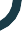 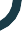 Arbejdsark 3/3Præsentation afNu	jeres prototypeOpgavefordeling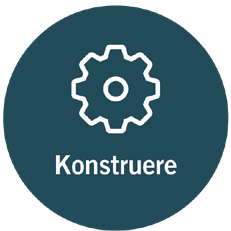 VejledningOpgavefordelingArbejdsarkGenerel prototypetest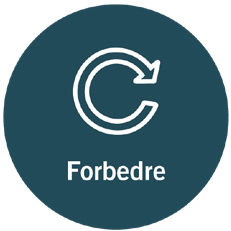 VejledningGenerel prototypetestArbejdsarkDet er en god idé at teste jeres prototype, så I kan forbedre og tilpasse den. Her er nogle overvejelser, I kan gøre jer, når I skal teste jeres prototype.Hvilke observationer vil I gerne have fra testen?Udform et ark, I kan notere jeres observationer på.Kræver det en instruktion at anvende prototypen?Hvad sker der med prototypen og delene af prototypen?Er der dele af testen, der er særlig vigtige at holde øje med?Kan det være en fordel at tage billeder eller at filme testen?Hvad skal der til, for at I kan sige, at jeres prototype virker?Udform et ark med en liste over de krav, I stiller til prototypen.Hvilke krav stilles i opgavebeskrivelsen?Hvilke krav stiller I selv?Vurder jeres test og prototypeHvad kan gå galt, når I tester prototypen?Hvad skal være klar, for at I kan teste jeres prototype?Har det nogen betydning, hvor I laver jeres test?Kræver prototypen et særligt setup for at blive testet?Kræver testen et bestemt sted, for eksempel udenfor, i et faglokale …?Hvem gør hvad?Aftal, hvem der gør hvad.------------ Udfør testen ------------Efter testen. Hvad fik I ud af jeres test?Hvad virkede?Hvad virkede ikke?Hvilke forslag til forbedringer giver testen anledning til?Hvilke forslag til forbedringer har I selv?Er der nogen, der kan hjælpe med forslag til forbedringer?OpsamlingVejledningOpsamlingArbejdsark niveau 2PræsentationVejledningPræsentationArbejdsark niveau 2Hvordan vil I fremlægge jeres løsning på udfordringen?Hvem skal I fremlægge for. Er der forskel på, hvordan I vil fremlægge, hvis det er for jeres klassekammerater, andre klasser, jeres forældre eller nogle helt andre?Hvilke overvejelser og erfaringer har I gjort jer undervejs?Hvad er det for et konkret praktisk problem, I ville løse?Hvad har I særligt lagt vægt på i forbindelse med jeres løsning?Hvilken form for løsning har I valgt?Hvad er vigtigt at påpege ved netop jeres løsningsforslag?Hvilke undersøgelser/test har I gennemført, der kunne kvalificere jeres løsning?Hvad er det overordnede resultat af jeres test?Hvilke samfundsmæssige, etiske og/eller sociale konsekvenser har jeres løsningsforslag?Hvilken faglig læring har I fået undervejs?Hvilken faglig viden har I tilegnet jer undervejs i projektet?Hvilke faglige metoder har I benyttet jer af undervejs?Hvilke potentialer er der i jeres løsningsforslag?Hvordan vil jeres løsningsforslag kunne udvikle sig, hvis I fik tid og penge til det?Hvilken ny viden har I fået undervejs? Fordel arbejdet mellem jer.Hvem skal sige/gøre hvad ved præsentationen?Engineering-posterVejledningEngineering-posterArbejdsarkRammen om jeres arbejde. Hvilke krav stilles der til:Rammen om jeres arbejde. Hvilke krav stilles der til:MaterialerMiljøhen- synTidØkonomiAndetKrav 1Krav 2Krav 3Krav 4Krav 5Krav 6Krav 7Krav 8PointKrav 1Krav 2Krav 3Krav 4Krav 5Krav 6Krav 7Krav 8Skriv titlen på jeres idéer/løsninger herunderSkriv titlen på jeres idéer/løsninger herunderSkriv titlen på jeres idéer/løsninger herunderSkriv titlen på jeres idéer/løsninger herunderSkriv titlen på jeres idéer/løsninger herunderSkriv titlen på jeres idéer/løsninger herunderSkriv titlen på jeres idéer/løsninger herunderSkriv titlen på jeres idéer/løsninger herunderSkriv titlen på jeres idéer/løsninger herunderSkriv titlen på jeres idéer/løsninger herunderPointKrav 1Krav 2Krav 3Krav 4Krav 5Krav 6Krav 7Krav 8Point i altDet skal vi brugeHvor kan det skaffesHvem?(Initialer)Hvad skal gøres?Hvem?(Initialer)Materialerne fra materialelisten skal findes fremHvad er det konkrete/praktiske problem, I vil løse?Hvilken form for løsning har I valgt, og hvad har I særligt lagt vægt på ved jeres løsning?Hvilke undersøgelser har I gennemført, der kan kvalificere jeres løsning?Hvad var det overordnede resultat af jeres test?Hvilke 3 udfordringer vil I gerne have respons på fra de andre grupper?1.		2.		3.		